Posjet studentica Ranog i predškolskog odgoja i obrazovanja Osnovnoj školi Voštarnica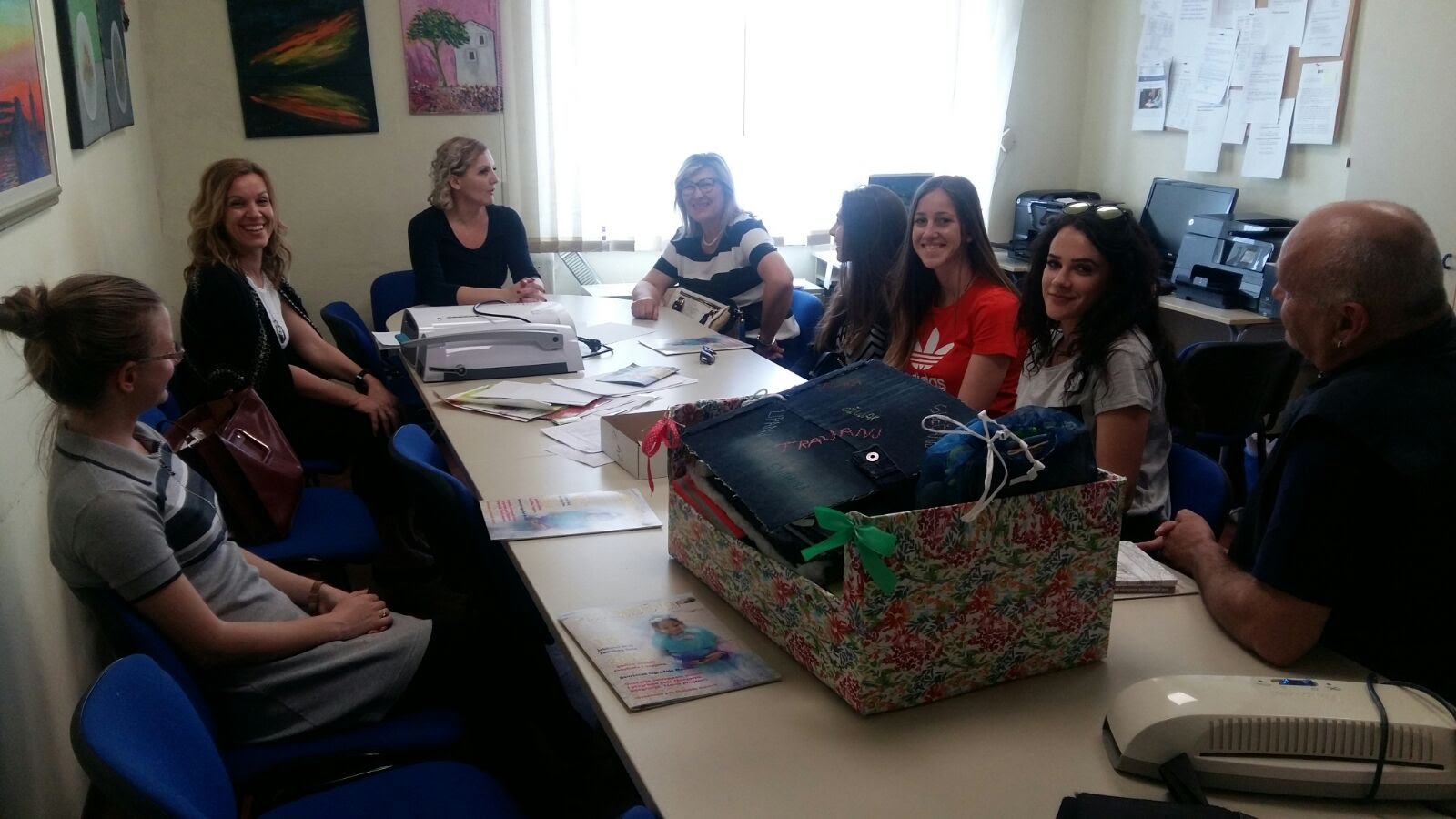 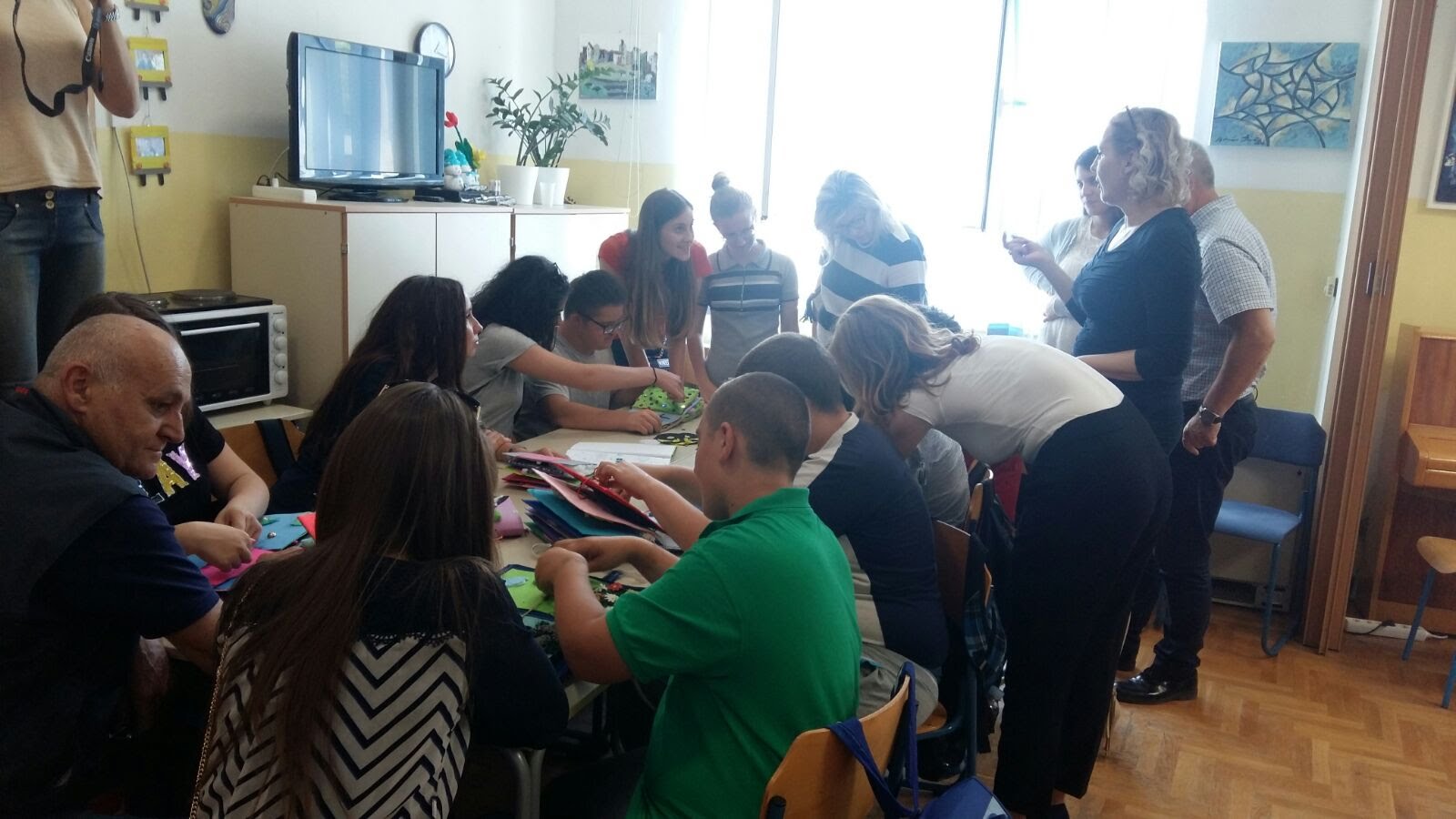 Studentice druge i treće godine Ranog i predškolskog odgoja i obrazovanja Odjela za izobrazbu učitelja i odgojitelja Sveučilišta u Zadru s nastavnicima doc. dr. sc.  Katarinom Ivon, izv. prof. dr. sc.  Smiljanom Zrilić i prof. dr. sc.  Robertom Bacaljom posjetile su 8. svibnja 2018. Osnovnu školu Voštarnica. Naime, kroz obvezni kolegij Dječje književnosti ( u suradnji Sveučilišta u Zadru i Rotary kluba Zadar) studentice su radile na projektu  izrade taktilnih slikovnica. Materijale za izradu slikovnica financirao je  Rotary klub Zadar. Nakon srdačnoga dočeka, studentice su se upoznale s ustrojstvom i načinom rada škole, a djelatnici su im darovali školski časopis Mendula u kojemu su zabilježene mnoge korisne aktivnosti institucije. Sponzorirani materijali i kreativnost koje su pokazale studentice u izradi slikovnica urodili su plodom. Osim dječjega smijeha, kroz prostore škole uvukla se neopisiva toplina i ljubav koju su djeca izrazila prihvaćanjem i listanjem slikovnica. Studente i profesore Sveučilišta u Zadru primila je ravnateljica Osnovne škole Voštarnica Irena Dukić, prof., a  susretu je u ime  Rotary kluba Zadar  nazočio i  Svetko Perković, dipl. ing.  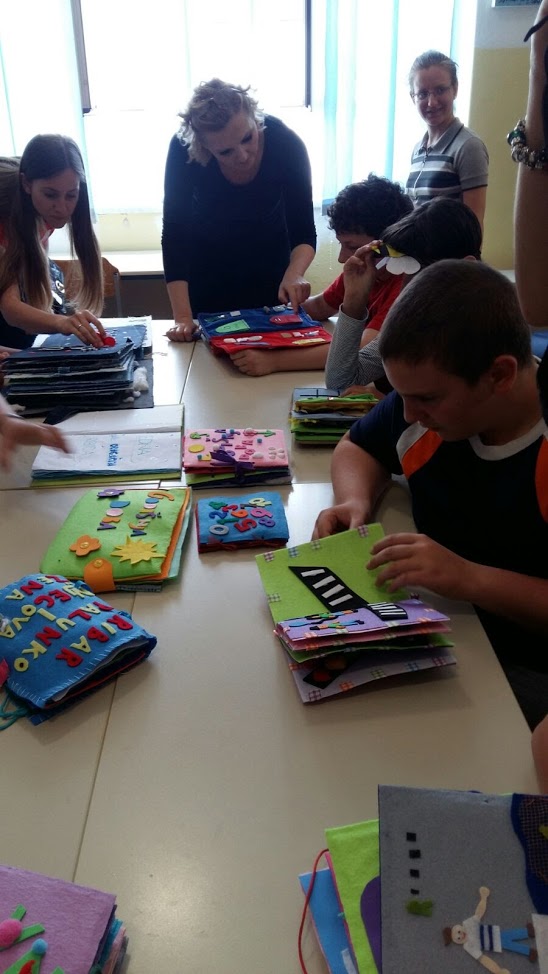 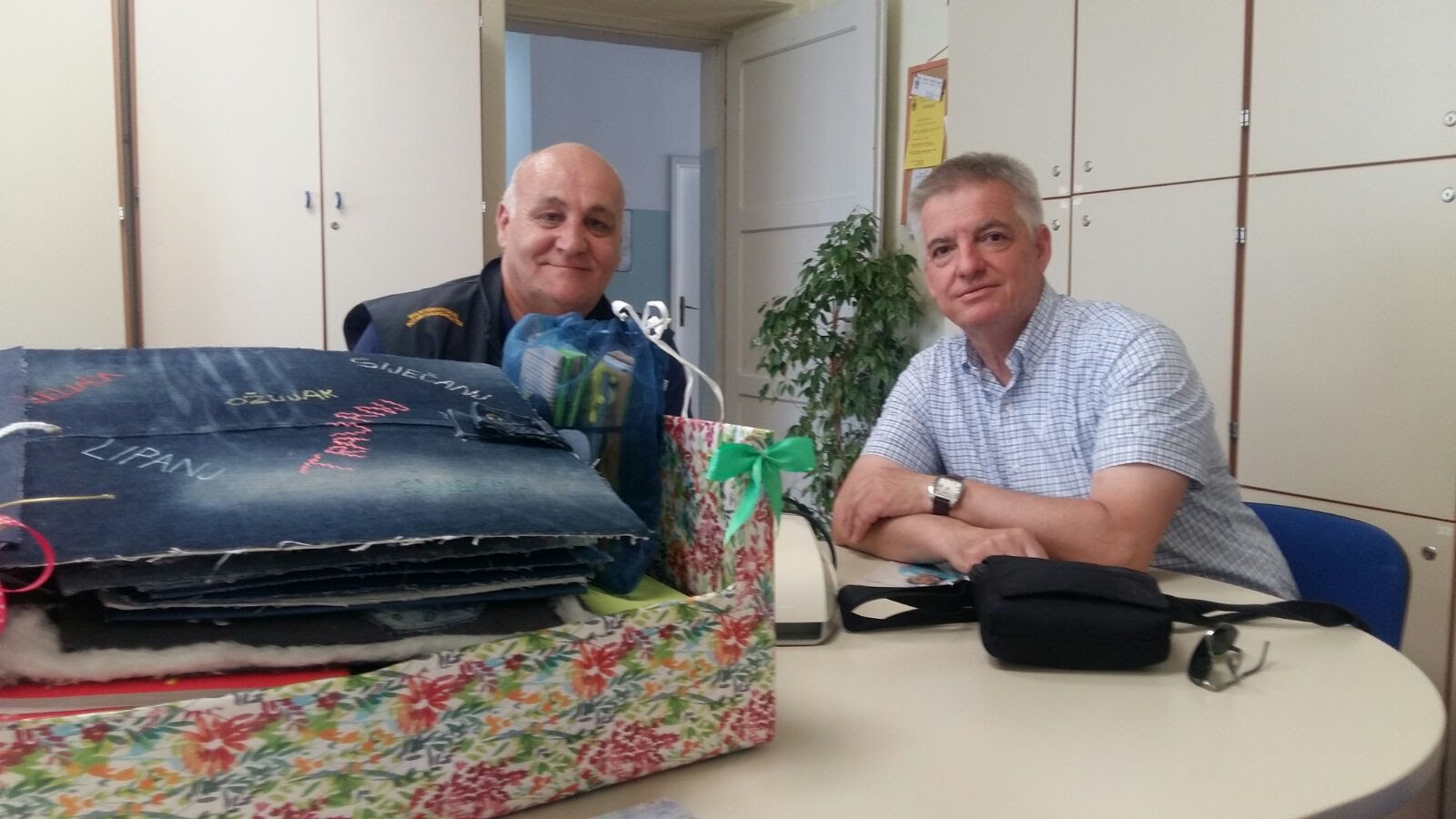 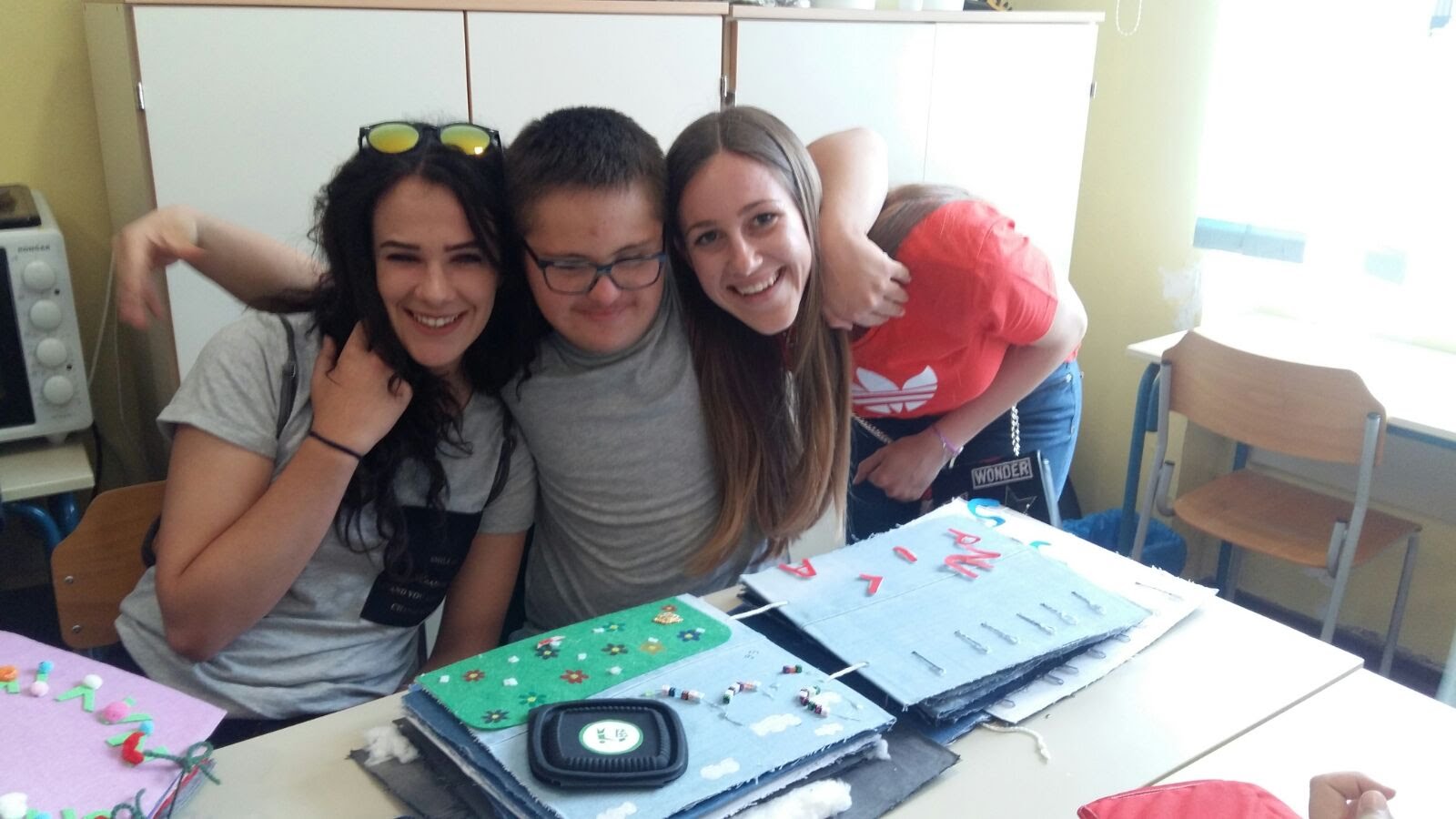 